Č.Zadání a vypracování VýsledekBody1Vyřešte rovnici a proveď zkoušku.2Uprav do základního tvaru.3Dva natěrači natřeli plot za 15 hodin. Urči, za jak dlouho natře tento plot pět stejně výkonných natěračů. 4Urči úhel α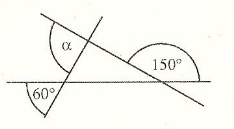 5Do školní jídelny zakoupili celkem 64 sklenic kompotů za 1 824 Kč. Jedna sklenice kompotu z broskví stojí 32 Kč, sklenice kompotu z hrušek je za 24 Kč. Kolik sklenic broskví a hrušek zakoupili?   6Vypočítej soustavu rovnic: a proveď zkoušku.2x + y = 23		4x – y = 197Minutová ručička hodin má délku 14 cm. Jak dlouhou dráhu urazí její hrot za půl hodiny?